Mid Wales Media HubSocial Media ContentSeptember 2016Facebook 04.09.16In case you haven’t seen already, the incredible Small is Beautiful festival is taking place in Pantperthog this Saturday, and you can still get tickets! To find out about all the amazing talks, workshops and music on offer, visit https://www.eventbrite.co.uk/e/small-is-beautiful-festival-2016-tickets-26171762446 Facebook – 1 post a week12.09.16The School year is back into full swing but there is still a jam packed calendar of events for the whole family across Mid Wales.  From farmers markets and food festivals to craft workshops and doggy friendly walks, there is something for everyone including your four legged friends. For more information on events taking place this week across Mid Wales visit –http://www.visitmidwales.co.uk/events/thedms.aspx?dms=12&msg=&led=5&bf=1&w=100%25#!page=619.09.16As we wave summer goodbye, we are welcoming autumn with open arms and making sure we’ve got plenty of plans lined up for the coming months. We are liking cosy craft events and foodie delights, alongside blustery woodland walks and visits to our gorgeous coastline. For inspiration and calendar planning visit our website;  http://www.visitmidwales.co.uk/events/thedms.aspx?dms=12&msg=&led=5&bf=1&w=100%25#!page=6  26.09.16This week is all about great food, particularly great Welsh food and we are totally spoilt for choice across Mid Wales. With incredible fine dining options and good old pub grub, there is something for every type of foodie. Where’s your favourite place to eat out in Mid Wales? We’d love to know!DateTweetAdditional contentArea(s)05.09.16ICYMI: The Small is Beautiful festival is in Pantperthog this w/e. Tickets still available http://bit.ly/29lGg2r n/aMid Wales
Mid & North PowysICYMI:  Mae gŵyl Small is Beautiful ymlaen ym Mhantperthog dros y penwythnos.  Tocynnau ar gael o hyd. http://bit.ly/29lGg2rn/aMid Wales06.09.16Want some #TuesdayTips on great days out in Mid Wales? We’ve got you covered http://bit.ly/2bXObqQ n/aMid Wales
Mid & North Powys
Ceredigion07.09.16The #ToB2016 is coming through #Wales today! Be part of this incredible #cycle #race as it goes from Denbigh to Builth Wells #FindYourEpicn/aMid Wales
Mid & North PowysMae beicwyr #TOB2016 ar daith trwy Gymru heddiw!  Ewch allan i’w cefnogi rhwng Dinbych a Llanfair Ym Muallt.  #GwladGwladn/aMid Wales08.09.16What’s #Wales famous for? #Castles! Why not explore some of our finest including Aberystwyth, @NTPowisCastle & @CardiganCastle #FindYourEpic n/aMid Wales
CeredigionMae Cymru enwog am ei chestyll.  Beth am ymweld â rhai o gestyll y canolbarth @NTPowisCacstle a @CasAberteifi ac Aberystwyth?  #GwladGwladn/aMid Wales09.09.16Guided tours are a fab way to learn about some of Wales’ oldest sites, from #walking tours to chauffeur driven trips http://bit.ly/2cByIjt n/aMid Wales
Mid & North PowysMae teithiau tywys yn ffordd wych o ddysgu am safleoedd hynafol Cymru.  Dewiswch daith gerddedd neu daith mewn car. http://bit.ly/2cByIjtn/aMid Wales10.09.16This #weekend visit #Wales’ botanical #gin experts @DyfiDistillery using foraged goods to make great gin @biosfferdyfi #sustainable n/aMid Wales
Dyfi BiosphereBeth am ymweld â @DyfiDistillery yr arbenigwyr ar gynhyrchu gin botanegol sy’n cynnwyso cynnyrch wedi fforio @biosfferdyfi #cynaladwyeddn/aMid Wales11.09.16Make the most of our light evenings and pencil in some after work #walks. Try @GlansevernGrdns in Welshpool @MidWalesMyWay #FindYourEpicn/aMid Wales
Mid & North PowysGwnewch yn fawr o’r nosweithiau golau gan fynd am dro ar ôl gwaith.  Beth am @GlansevernGrdns yn Y Trallwng @MidWalesMyWay #GwladGwladn/aMid Wales12.09.16Boots at the ready, #walks around the finest walking countryside in #Wales - Mawddach Estuary & Southern Snowdonia http://bit.ly/2crEmS3 n/aMid Wales
Dyfi Biosphere13.09.16Do you love to #paint? Workshops & courses both indoors & out. Book in advance to avoid disappointment @visitceredigionn/aMid Wales
Ceredigion14.09.16#Music lovers head to@aberystwytharts and checkout the local talent from the region.  http://bit.ly/2coJVna Ceredigion - @visitceredigionn/aMid Wales
Ceredigion15.09.16#craft fans head to @NTLlanerchaeron and enjoy their Craft Fair and explore the great grounds @visitceredigion  www.ccmcrafts.co.ukn/aMid Wales
Ceredigion16.09.16Fan of #TheLibrarySuicides? Attend an exclusive screening & Q+A with Director & Author @NLWales www.llgc.org.uk  n/aMid Wales
Ceredigion17.09.16#Cycling fans! Will it be the Big Dog or Fun Route, get on your bike & hit the roads @ The Cambrian Coast Sportive  http://bit.ly/1pJfhBR n/aMid Wales
Ceredigion18.09.16Renowned for its cracking atmosphere and Welsh hospitality head down to the Abergavenny Food Festival today #aff16 #SundayFunday n/aMid Wales
19.09.16Marvel at the ‘The Wales & Border Ram Sale’ in its 37th year at the Royal Welsh Showground today http://bit.ly/2c1bQtJ   #FindYourEpicn/aMid Wales
Mid & North Powys20.09.16Animals make excellent life models! Come and find out at the Animal #Sketching #Art Workshop http://bit.ly/2cn0QoY @visitceredigionn/aMid Wales
Ceredigion21..09.16#Music lovers! Listen to the sounds of @LynchedDublin, a traditional folk group @TheatrMwldan @visitceredigion http://goo.gl/yAzH3S n/aMid Wales
Ceredigion22.09.16#TrainSpotters can experience unique Victorian train travel in the original locomotive @TalyllynRailway #FindYourEpicn/aMid WalesDyfi Biosphere23.09.16Listen to Jack Lowe talk about his incredible 
5-yr mission to photograph every lifeboat station in the UK @LIGCymru http://goo.gl/et2h0z   n/aMid Wales
Ceredigion24.09.16No #WeekendPlans? Why not have a go at rustic furniture making at the @centre_alt_tech #Saturday #FindYourEpic https://goo.gl/UC8EU3  n/aMid Wales
Mid & North Powys
Dyfi Biosphere25.09.16Immerse yourself in #Welsh #History at #Britain's best preserved Victorian workhouse with music, film & much more. http://bit.ly/2bWm9ht n/aMid Wales
Mid & North Powys26.09.16#Congratulations @felinfahgriff for being named Welsh Dining #Pub of the year- start planning a trip #foodies http://www.eatdrinksleep.ltd.uk/ n/aMid Wales
Mid & North Powys27.09.16Visit Powysland Museum in Welshpool to see @ericgaskell1957’s incredible canal prints #exhibition #art 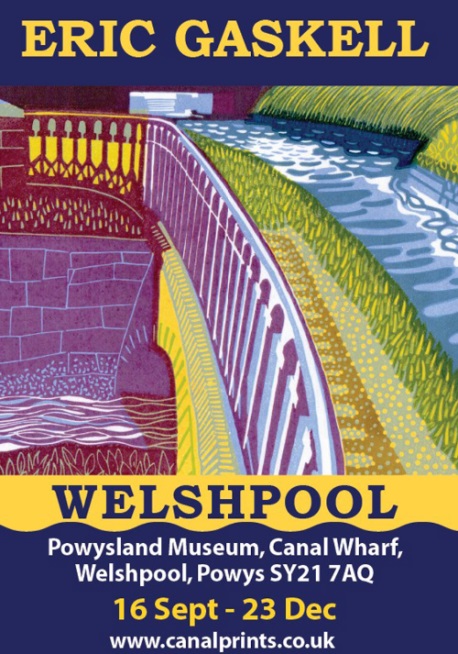 Mid Wales
Mid & North Powys28.09.16You can now download audible walking guides & discover a beautiful part of unspoilt Mid Wales https://afonleri.com/ #FindYourEpic n/aMid Wales
Mid & North Powys29.09.16Check out some of the great pictures from this year’s Tour of Britain which passed through Builth Wells #cycling https://goo.gl/G8tkYA n/aMid Wales
Mid & North Powys30.09.16Mid Wales is fab for dog-friendly holidays! Visit our website for hotel inspo that you and your #pets will love https://goo.gl/XEc1Pw n/aMid Wales01.10.16Looking for #WeekendWalk ideas? Check out @Elan_Valley in the Cambrian Mountains for stunning views and spectacular wildlife #FindYourEpicn/aMid Wales
Mid & North Powys
Cambrian Mountains02.08.16For something a bit different to your typical #Sunday lunch, try the fine dining experience @TheLlangoedHall #Welsh and #HomeGrown produce!n/aMid WalesMid & North Powys